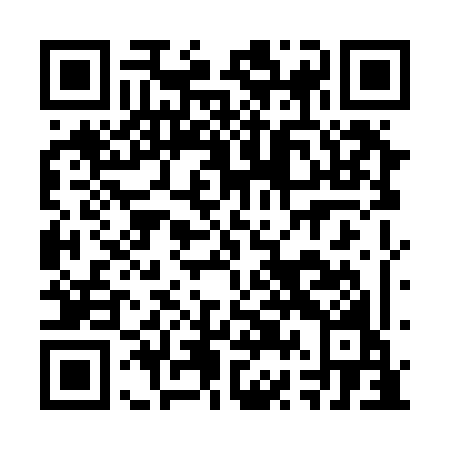 Prayer times for Goobies Station, Newfoundland and Labrador, CanadaWed 1 May 2024 - Fri 31 May 2024High Latitude Method: Angle Based RulePrayer Calculation Method: Islamic Society of North AmericaAsar Calculation Method: HanafiPrayer times provided by https://www.salahtimes.comDateDayFajrSunriseDhuhrAsrMaghribIsha1Wed4:045:471:036:068:1910:032Thu4:025:451:036:078:2110:053Fri4:005:441:036:088:2210:074Sat3:575:421:036:098:2410:095Sun3:555:411:026:108:2510:116Mon3:535:391:026:118:2610:137Tue3:515:381:026:118:2810:158Wed3:485:361:026:128:2910:179Thu3:465:351:026:138:3010:1910Fri3:445:331:026:148:3210:2211Sat3:425:321:026:158:3310:2412Sun3:405:311:026:158:3410:2613Mon3:385:291:026:168:3610:2814Tue3:355:281:026:178:3710:3015Wed3:335:271:026:188:3810:3216Thu3:315:251:026:188:4010:3417Fri3:295:241:026:198:4110:3618Sat3:275:231:026:208:4210:3819Sun3:255:221:026:218:4310:4020Mon3:235:211:026:218:4510:4321Tue3:215:201:026:228:4610:4522Wed3:205:191:036:238:4710:4723Thu3:185:181:036:238:4810:4924Fri3:165:171:036:248:4910:5125Sat3:145:161:036:258:5010:5326Sun3:125:151:036:258:5110:5427Mon3:115:141:036:268:5210:5628Tue3:095:131:036:278:5310:5829Wed3:085:131:036:278:5510:5930Thu3:085:121:036:288:5511:0031Fri3:075:111:046:298:5611:00